 ПРОТОКОЛ № 2заседания Общественного Совета Управления Росздравнадзора по Пензенской области« 29» июня  2017 г.                                                                                                                     г. ПензаПрисутствовали:9 членовОтсутствовали: 3 члена – Березина Н.П., Белякова М.Б., Глухова Л.Б.Присутствовала:  и.о. руководителя ТО Росздравнадзора по ПО Иванова А.Н.Важенкова И.Г. -  ТОПовестка дняОтчет  рабочей группы по контролю качества и доступности медицинской помощи Общественного Совета  за 1 полугодие 2017 год. – Гагаринский Д.А., Савина Н.С.Отчет рабочей группы по социологическим опросам  и работе с обращениями пациентов. Мещерякова Л.В.Отчет рабочей группы по соблюдению прав  пациентов с ограниченными возможностями. Тимошкин В.Н.Организация работы Комиссии по общественному контролю за обращением лекарственных средств и изделий медицинского назначения. Антонова О.Б.Организация работы Комиссия по общественному контролю административной деятельности и мониторинга законопроектов в системе здравоохранения. Иванов А.И.Разное.По первому вопросу повестки дня        Выступил  Председатель Общественного Совета Гагаринский Д.А.,   доложивший результаты работы по контролю качества и доступности медицинской помощи Общественного Совета  за 1 полугодие 2017 год, член рабочей группы Савина Н.С., Османов А.М., эксперт рабочей группы – Курбанова Т.В.  В обсуждении доклада выступили  все участники заседания.Постановили: Продолжить работу рабочей группы по данным направлениям. Передать результаты общественного контроля и профильные организации и ведомства для принятия мер в пределах их компетенций.Результат голосования: голосовали «за» единогласно.       По второму вопросу повестки дня:Заслушали  Мещерякову Людмилу Васильевну – руководителя  рабочей группы по социологическим опросам  и работе с обращениями пациентов. В обсуждении  выступили все участники заседания. Постановили: Постановили продолжить работу рабочей группы по выбранным направлениям. Передать результаты общественного контроля и профильные организации и ведомства для принятия мер в пределах их компетенций.Результат голосования: голосовали «за» единогласно.По третьему вопросу повестки дня:             Заслушали Тимошкина В.Н. – руководителя рабочей группы по соблюдению прав  пациентов с ограниченными возможностями  о проведении общественного контроля в ООО «КДЦ Клиника-сити» и ООО «Здоровье», требованиях по доступной среде в учреждениях здравоохранения и других учреждениях, необходимости решения вопросов о доступности медицинской услуги для лиц с ограниченными возможностями особенно при стационарном лечении. В обсуждении  выступили все участники заседания. Постановили:Продолжить работу группы по выбранным направлениям. Включить в каждые рабочие группы обязательным пунктом доступность среды и услуги для лиц с ограниченными возможностями.Результат голосования: голосовали «за»  единогласно, По четвертому вопросу повестки дня:С проектом плана работы Комиссия по общественному контролю за обращением лекарственных средств и изделий медицинского назначения выступила Антонова О.Б.  В обсуждении проекта плана работы приняли все члены ОС.Постановили:Принять за основу проект плана работы рабочей группы с учетом предложений и замечаний  всех членов ОС.Результат голосования: голосовали «за» единогласно.По пятому вопросу повестки дня:С проектом плана работы  Комиссии по общественному контролю административной деятельности и мониторинга законопроектов в системе здравоохранения выступил Иванов А.И.В обсуждении проекта плана работы приняли все члены ОС.Постановили:Принять за основу проект плана работы рабочей группы с учетом предложений и замечаний  всех членов ОС.Результат голосования: голосовали «за» единогласно.По шестому вопросу повестки дня:Выступил Гагаринский Д.А. о рассмотрении заявления члена ОС Беляковой М.Б. о выходе из состава ОС в связи с изменением места работы и не возможностью осуществлять общественный контроль при наличии конфликта интересов. В прениях выступили все члены ОС.Постановили:Удовлетворить заявление Беляковой М.Б.Результат голосования: голосовали «за» единогласно.Председатель ОС -                                       Гагаринский Д.А.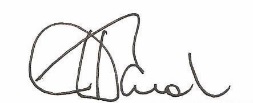 